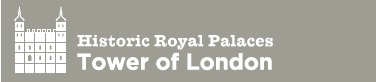 Please read the accompanying guidelines before completing this booking request form. Please email your completed form to towerlearning@hrp.org.ukName of School/AgencyAddressPostcodeCountryCountryCountryTelephone NumberFinance Contact Name (title, forename, surname)Finance Email Address Group/School Name (only applicable if booked via an agency)Type of School (e.g. Academy, Secondary, Junior)Visit Organiser NameVisit Organiser Email  Please tick this box to receive the latest news, offers and stories from Public Engagement at Historic Royal Palaces. To find out more about how we collect and use personal data, please see Historic Royal Palaces'  Privacy policy Please tick this box to receive the latest news, offers and stories from Public Engagement at Historic Royal Palaces. To find out more about how we collect and use personal data, please see Historic Royal Palaces'  Privacy policy Please tick this box to receive the latest news, offers and stories from Public Engagement at Historic Royal Palaces. To find out more about how we collect and use personal data, please see Historic Royal Palaces'  Privacy policy Please tick this box to receive the latest news, offers and stories from Public Engagement at Historic Royal Palaces. To find out more about how we collect and use personal data, please see Historic Royal Palaces'  Privacy policy Please tick this box to receive the latest news, offers and stories from Public Engagement at Historic Royal Palaces. To find out more about how we collect and use personal data, please see Historic Royal Palaces'  Privacy policy Please tick this box to receive the latest news, offers and stories from Public Engagement at Historic Royal Palaces. To find out more about how we collect and use personal data, please see Historic Royal Palaces'  Privacy policyWe may combine (non-personal) data about your school with information from the government's school census to understand more about the demographic profile of the schools visiting us. This helps us to develop our schools service to reach a wide range of schools.NHS Test & Trace: If we receive a relevant request from NHS Test and Trace or local public health officials we will share your contact details as mandated by the UK Government.We may combine (non-personal) data about your school with information from the government's school census to understand more about the demographic profile of the schools visiting us. This helps us to develop our schools service to reach a wide range of schools.NHS Test & Trace: If we receive a relevant request from NHS Test and Trace or local public health officials we will share your contact details as mandated by the UK Government.We may combine (non-personal) data about your school with information from the government's school census to understand more about the demographic profile of the schools visiting us. This helps us to develop our schools service to reach a wide range of schools.NHS Test & Trace: If we receive a relevant request from NHS Test and Trace or local public health officials we will share your contact details as mandated by the UK Government.We may combine (non-personal) data about your school with information from the government's school census to understand more about the demographic profile of the schools visiting us. This helps us to develop our schools service to reach a wide range of schools.NHS Test & Trace: If we receive a relevant request from NHS Test and Trace or local public health officials we will share your contact details as mandated by the UK Government.We may combine (non-personal) data about your school with information from the government's school census to understand more about the demographic profile of the schools visiting us. This helps us to develop our schools service to reach a wide range of schools.NHS Test & Trace: If we receive a relevant request from NHS Test and Trace or local public health officials we will share your contact details as mandated by the UK Government.We may combine (non-personal) data about your school with information from the government's school census to understand more about the demographic profile of the schools visiting us. This helps us to develop our schools service to reach a wide range of schools.NHS Test & Trace: If we receive a relevant request from NHS Test and Trace or local public health officials we will share your contact details as mandated by the UK Government.Date of Visit: Wed – Fri only1st Choice Date2nd Choice Date2nd Choice Date2nd Choice Date3rd Choice DateDate of Visit: Wed – Fri onlyPreferred entry timeEach time slot can accommodate up to 105 pupils/students. If you are bringing more than this, you must choose two entry time slots.School Entry Time Slots - 10:45 / 11:15 / 11:45 / 12:15 / 12:45 / 13:15School Entry Time Slots - 10:45 / 11:15 / 11:45 / 12:15 / 12:45 / 13:15School Entry Time Slots - 10:45 / 11:15 / 11:45 / 12:15 / 12:45 / 13:15School Entry Time Slots - 10:45 / 11:15 / 11:45 / 12:15 / 12:45 / 13:15School Entry Time Slots - 10:45 / 11:15 / 11:45 / 12:15 / 12:45 / 13:15Preferred entry timeEach time slot can accommodate up to 105 pupils/students. If you are bringing more than this, you must choose two entry time slots.1st Choice Time Slot       2nd Choice Time Slot      1st Choice Time Slot       2nd Choice Time Slot      1st Choice Time Slot       2nd Choice Time Slot      1st Choice Time Slot       2nd Choice Time Slot      1st Choice Time Slot       2nd Choice Time Slot      Number of Pupils (aged 5-15)Age of PupilsAge of PupilsAge of PupilsNumber of Students (aged 16+)Age of StudentsAge of StudentsAge of StudentsDo you have any pupils/students who require 1:1 support? Yes NoIf yes, how many?If yes, how many?If yes, how many?Please provide details of their SEND requirements (learning/behaviour/physical – no names required)Total number of adults (including 1:1 support adults) Minimum ratio requirements:EYFS = 1:4 / KS1 = 1:5 / KS2-4 = 1:10 / KS5 = 1:15Type of Visit – Please indicate below the type of visit you wish to book.  Please note that for the academic year 2020/21 sessions are ONLY available for A Level groups.Type of Visit – Please indicate below the type of visit you wish to book.  Please note that for the academic year 2020/21 sessions are ONLY available for A Level groups.Type of Visit – Please indicate below the type of visit you wish to book.  Please note that for the academic year 2020/21 sessions are ONLY available for A Level groups.Type of Visit – Please indicate below the type of visit you wish to book.  Please note that for the academic year 2020/21 sessions are ONLY available for A Level groups.Type of Visit – Please indicate below the type of visit you wish to book.  Please note that for the academic year 2020/21 sessions are ONLY available for A Level groups.Type of Visit – Please indicate below the type of visit you wish to book.  Please note that for the academic year 2020/21 sessions are ONLY available for A Level groups.Self-led Visit (UK schools only)A Level Mid-Tudor Crisis session (only available for UK A Level groups)Preferred timeslot/s (see website for session timeslots)Preferred timeslot/s (see website for session timeslots)Preferred timeslot/s (see website for session timeslots)1st –      2nd –      International Schools Activity Trail (please select a language) English as a foreign language (EFL)  French  French  French  German 